SeilingsbestemmelserforVår- og Høst-serie for Joller 2019Stavanger Seilforening1. ReglerSeilasene er underlagt 'reglene' slik de er definert i Kappseilingsreglene med endringer beskrevet i disse seilingsbestemmelsene.2. GenereltStartbåt og alle deltagere, uansett klasse, skal gå på vannet i god tid og være på praiehold for startbåten innen 1.varselsignal. 1.varselsignal vil bli gitt presis kl.18.00 med mindre ”AP” heises fra startbåt. 
Det vil bli forsøkt seilt inntil tre seilaser hver regattadag.Startrekkefølgen er veiledende og startbåten står fritt til å endre på startrekkefølgen. Påmelding gjøres via hjemmesiden. Kun båter som er påmeldt før seilasene vil få tellende resultat. Dersom en deltager endrer på sitt seilnummer i løpet av sesongen vil resultater for nytt seilnummer kun registreres dersom deltageren har opplyst om byttet til arrangøren.3. Klasser/startrekkefølgeKlasseinndeling og vanlig startrekkefølge. Merk at flere klasser kan starte i samme start.
1. start Optimist Startflagg D
2. start Laser (alle klasser) Startflagg E
3. start Snipe Startflagg F4. LøpetDet seiles enkel pølsebane. Start og mållinjen er også gate ved bunnmerke. Se vedlagt skisse over banediagram og løpsbesrivelse.Det er anledning for regattaarrangøren å endre bane. Informasjon om endringer gis muntlig fra
komitebåt før klarsignal for den klassen det gjelder. Signalflagg ”L” vises. I de klassene der det
er trener med, kan trener også forandre banen etter start ved gi beskjed til alle seilerne når de kommer for å runde et merke. Løpet kan avkortes ved å vise flagg ”S” med to lydsignaler ved et hvilket som helst merke. RR 32.2.5. StartKappseilasene startes ved å bruke regel 26. Tidene skal tas etter de visuelle signalene.Tid til start Signal Flagg Lyd
5 min varselsignal klasseflagg 1 lydsignal
4 min klarsignal flagg P, 1 lydsignal
1 min klarsignal flagg P fires, 1 lydsignal
0 min startsignal flagg fires, 1 lydsignalStartlinjen er mellom utlagte bøyer/flaggbøyer.
Varselsignal vil kunne bli gitt samtidig med startsignalet for klassen før.6. MålMållinjen er mellom de samme merkene som startlinjen.7. ProtesterProtester skal meldes ved praiing til komitebåt ved målpassering. For å forenkle gjennomføring av arrangementet gjøres forenklet protestbehandling etter at dagens seilaser er gjennomført. Den protesterende part skisserer situasjonen på «white board» for jury som vil være trener eller annen kompetent representant som arrangøren utpeker på stedet. Protesten avgjøres av juryen etter at han/hun har vurdert innspill fra eventuelle vitner som blir bedt om å uttale seg.. Det er ikke anledning til å appellere avgjørelsen. For å sikre mest mulig læring for seilerne, skal eventuelle protestbehandlinger og avgjørelser redegjøres for i plenum.8. PoengberegningPoengberegning etter lavpoengsystemet beskrevet i Kappseilingsreglene appendiks A. Hver 4 seilas kan strykes. Det gjennomføres en vårserie og en høstserie med premiering for hver serie. I tillegg kåres sammenlagt vinner for vår og høst serie i hver klasse9. Premiering1/3 premiering for serien vår og høst samt egen sammenlagtpris pr klasse. Deltakerpremie til alle seilere som er 12 år eller yngre.10. StrafferI mandagssregattaene brukes entørn-vending for å fri seg fra straff.11. Hjelp etcMandagsregattaene er treningsseilaser. Dette innebærer at man kan motta hjelp fra sin trener eller andre representanter fra arrangøren.12. Banediagram og løpsbeskrivelseHovedalternativ:
Optimist: Start - eget toppmerke - gate - eget toppmerke - Mål   
Øvrige klasser: Start - toppmerke - gate - toppmerke - gate – toppmerke  - Mål   Alle rundinger om barbord borsett fra GateOptimistene har eget toppmerke som legges ut nedenfor laser og snipe toppmerket. 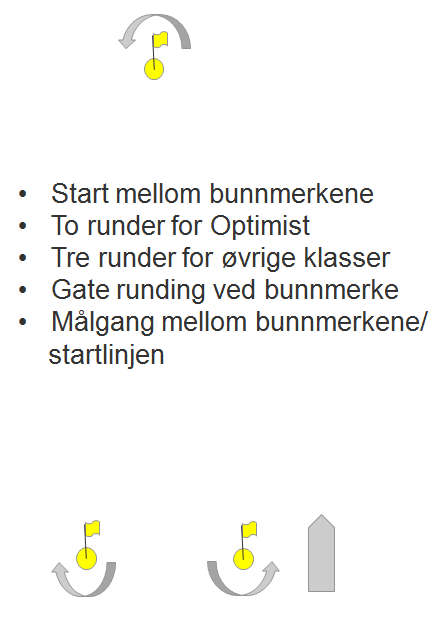 